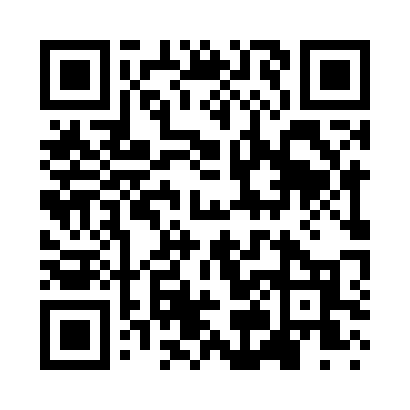 Prayer times for Pennington Gap, Virginia, USAMon 1 Jul 2024 - Wed 31 Jul 2024High Latitude Method: Angle Based RulePrayer Calculation Method: Islamic Society of North AmericaAsar Calculation Method: ShafiPrayer times provided by https://www.salahtimes.comDateDayFajrSunriseDhuhrAsrMaghribIsha1Mon4:486:171:365:288:5510:242Tue4:496:181:365:288:5510:243Wed4:496:181:375:288:5510:234Thu4:506:191:375:288:5510:235Fri4:516:191:375:288:5410:236Sat4:516:201:375:288:5410:227Sun4:526:201:375:288:5410:228Mon4:536:211:375:288:5410:219Tue4:546:221:375:298:5310:2110Wed4:556:221:385:298:5310:2011Thu4:556:231:385:298:5210:2012Fri4:566:231:385:298:5210:1913Sat4:576:241:385:298:5210:1814Sun4:586:251:385:298:5110:1815Mon4:596:251:385:298:5110:1716Tue5:006:261:385:298:5010:1617Wed5:016:271:385:298:5010:1518Thu5:026:281:385:298:4910:1419Fri5:036:281:385:298:4810:1420Sat5:046:291:395:298:4810:1321Sun5:056:301:395:298:4710:1222Mon5:066:301:395:298:4610:1123Tue5:076:311:395:288:4610:1024Wed5:086:321:395:288:4510:0925Thu5:096:331:395:288:4410:0826Fri5:106:341:395:288:4310:0727Sat5:116:341:395:288:4310:0528Sun5:126:351:395:288:4210:0429Mon5:136:361:395:288:4110:0330Tue5:156:371:395:278:4010:0231Wed5:166:381:385:278:3910:01